Omzendbrief VI nr  / van :  	Rubrieken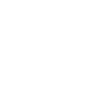 In artikel 290 van het koninklijk besluit van 3 juli 1996 tot uitvoering van de wet betreffende de verplichte verzekering voor geneeskundige verzorging en uitkeringen, gecoördineerd op 14 juli 1994 is bepaald dat het bedrag van de aanvullende bijdrage wordt verkregen door het bedrag dat voortvloeit uit de toepassing van littera A van artikel 290, afgerond tot het naasthogere honderdtal, te vermenigvuldigen met de som van de hoegrootheid van de verschuldigde bijdragen voor de sector geneeskundige verzorging en desgevallend voor de sector uitkeringen van de verplichte verzekering voor geneeskundige verzorging en uitkeringen.In littera A van artikel 290 van het KB van 3 juli 1996 staat namelijk dat voor elk van de hierna opgesomde tijdvakken uit het refertejaar, zoals die in voorkomend geval zijn vermeld op de respectievelijke bijdragebescheiden, het bedrag wordt bekomen door het jaarloon vastgesteld in artikel 286 te vermenigvuldigen met een breuk waarvan de teller wordt gevormd door het aantal werkdagen van het tijdvak en waarvan de noemer 240 bedraagt. Dit bedrag wordt dus gebruikt in de berekening waarvan sprake in de eerste paragraaf van deze omzendbrief. In deze omzendbrief wordt dus het aantal werkdagen vermeld voor 2022 die in aanmerking moeten worden genomen bij de berekening van de aanvullende bijdrage voor datzelfde jaar. Het aantal werkdagen voor 2022, opgesplitst per trimester, bedraagt voor het 1e  trimester	= 64 dagen2e trimester	= 65 dagen3e trimester	= 66 dagen4e  trimester	= 65 dagenTotaal		= 260 dagenCodeVolgnummer